Колядки в детском саду(11-13 января)Традиционно в детском саду после новогодних праздников начинаются колядки. Это славянское народное обрядовое действие. Дети и воспитатели наряжаются в маски, костюмы животных, русские народные сарафаны, рубахи-косоворотки, картузы, фуражки, кокошники и платки. 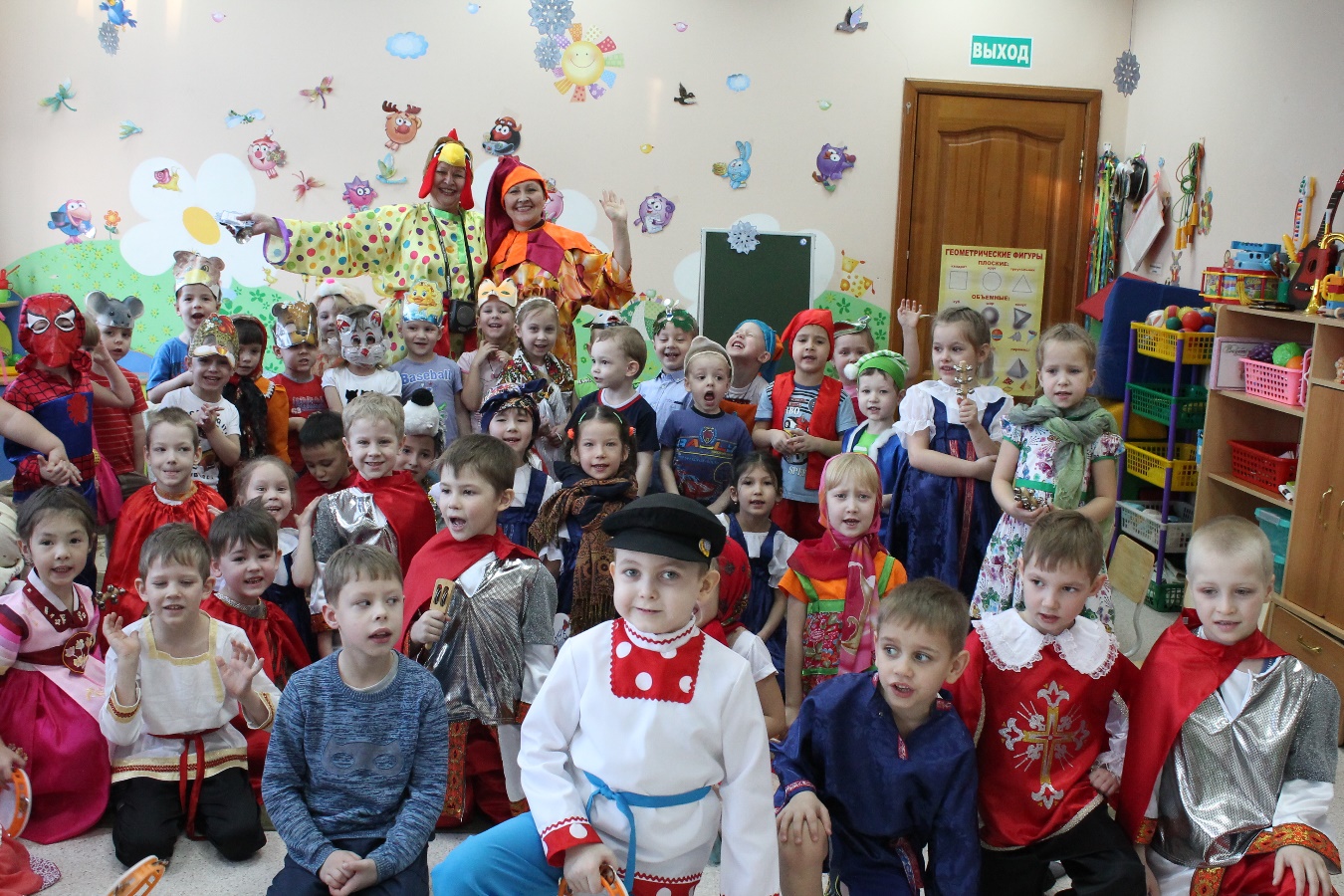 Колядовщики идут с музыкальными инструментами, шумелками, гремелками, бренчалками и стучалками, поют колядки, частушки, бранилки и хвалебные песни хозяевам. 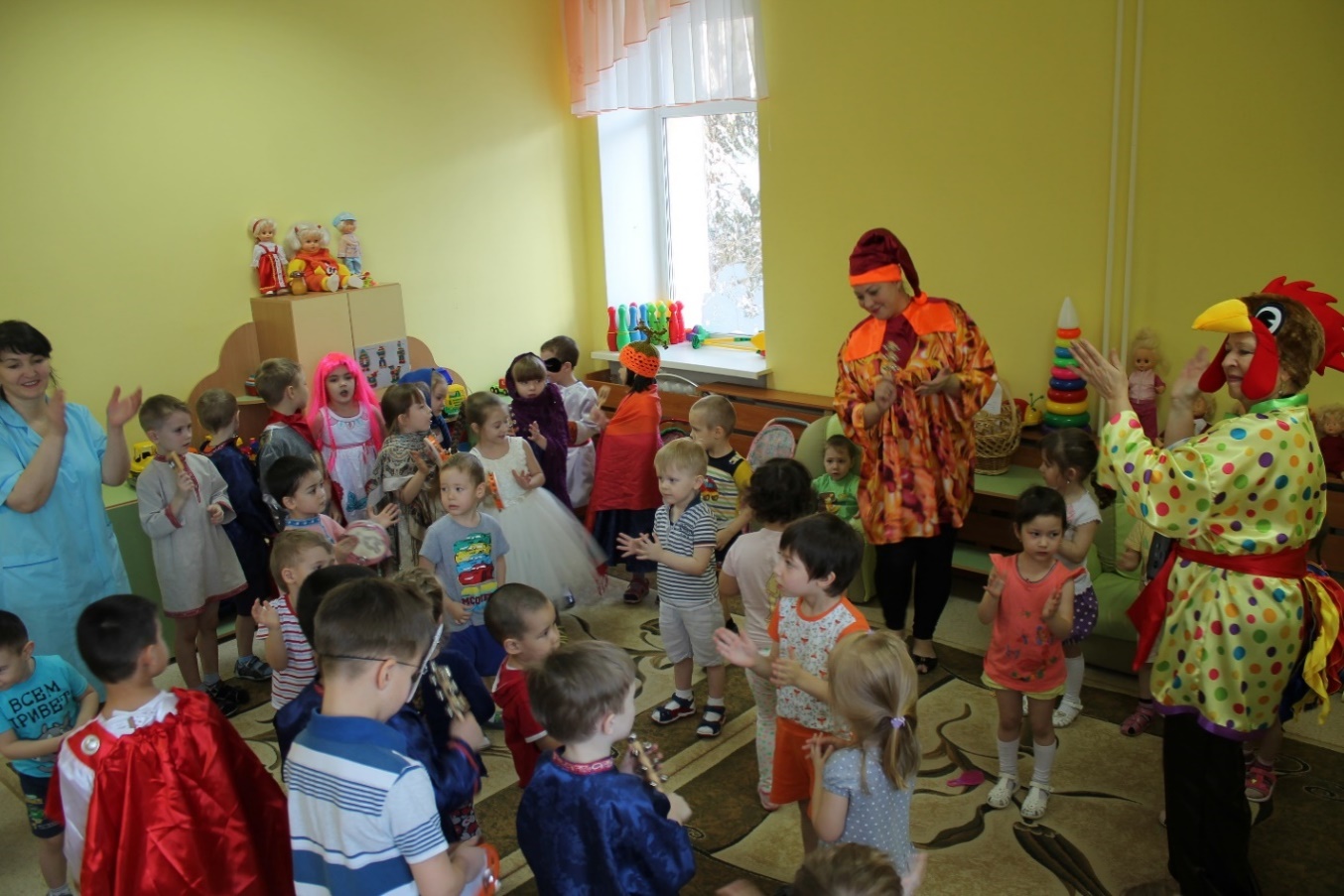 За свое выступление получают угощение: конфеты, печенье, пряники и вафли. 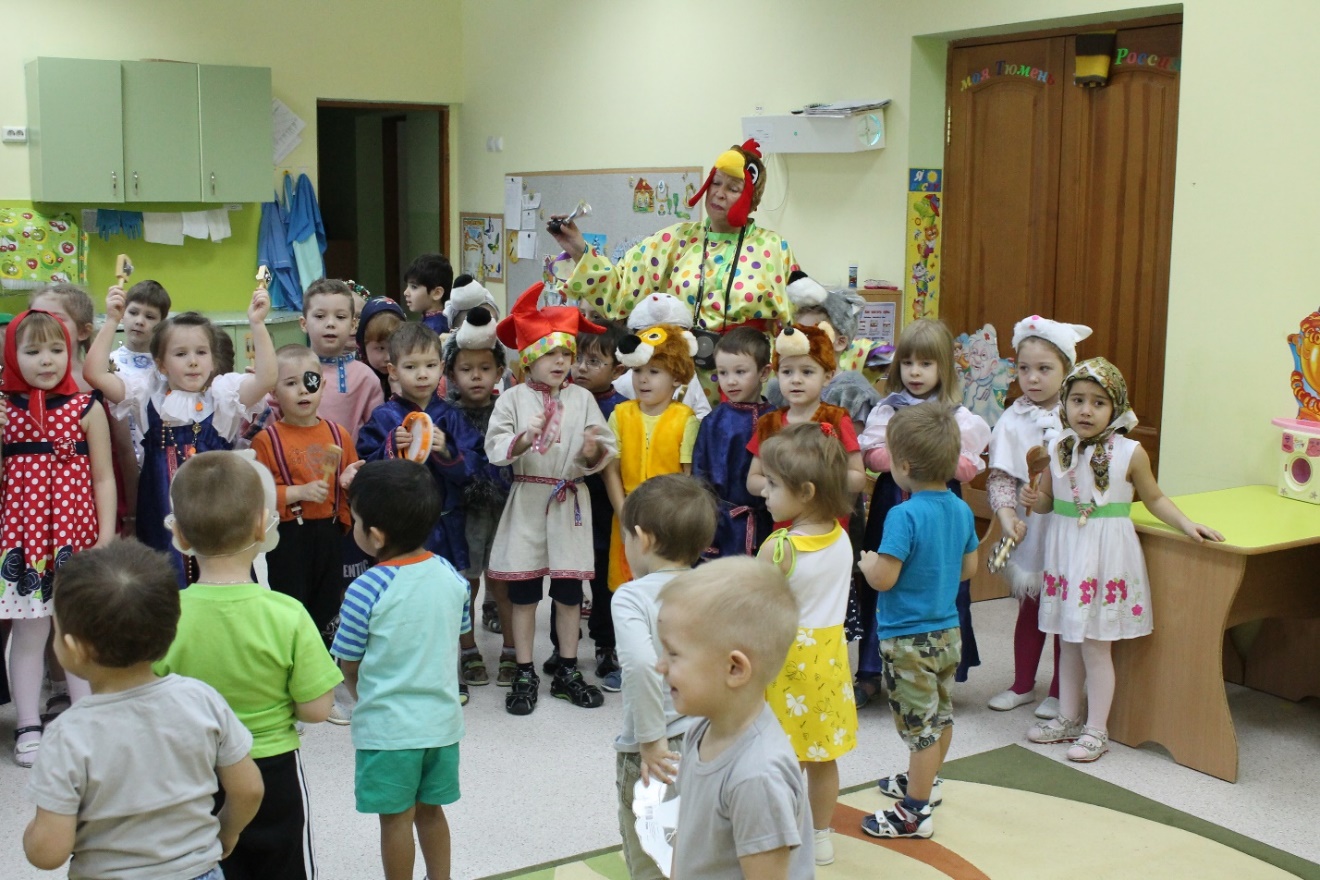 Колядка-просилочкаКак на улице морозПодмораживает нос.Не велит долго стоятьВелит скоро подавать.Или тепленький пирогИли с маслицем творогИли денежку копьемИли рубль серебром. Подай, хозяюшка! 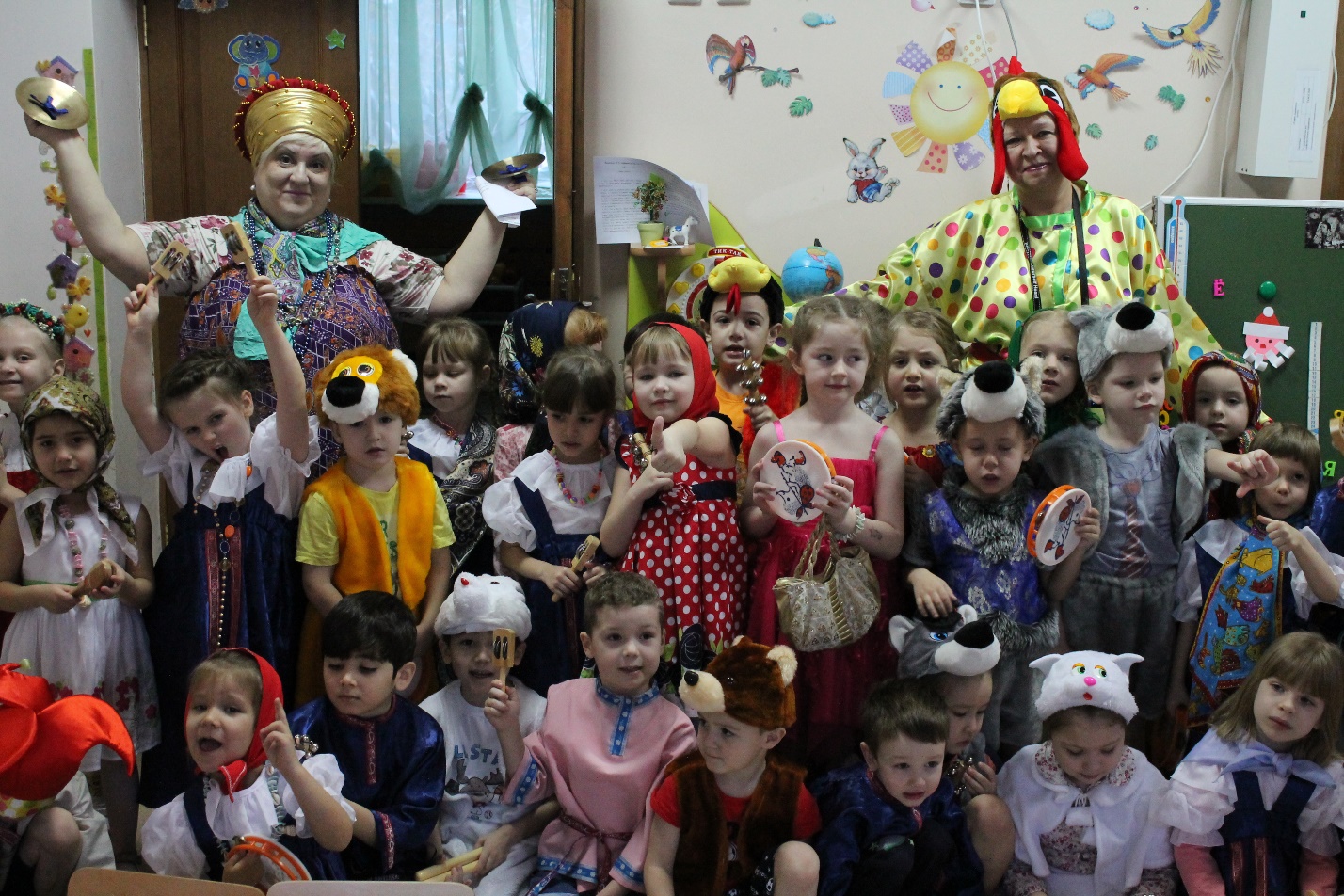 Колядка-проходочкаПоется, когда дети идут от одного двора к другомуПошла коляда - отворяй ворота.Ой, коляда-коляда - колядица молода.Пошла коляда ко хозяину во двор.Ой, коляда-коляда - колядица молода.Пришла коляда ко хозяюшке в избу.Ой, коляда-коляда - колядица молода.Пошла коляда из конца во конец.Ой, коляда-коляда - колядица молода.***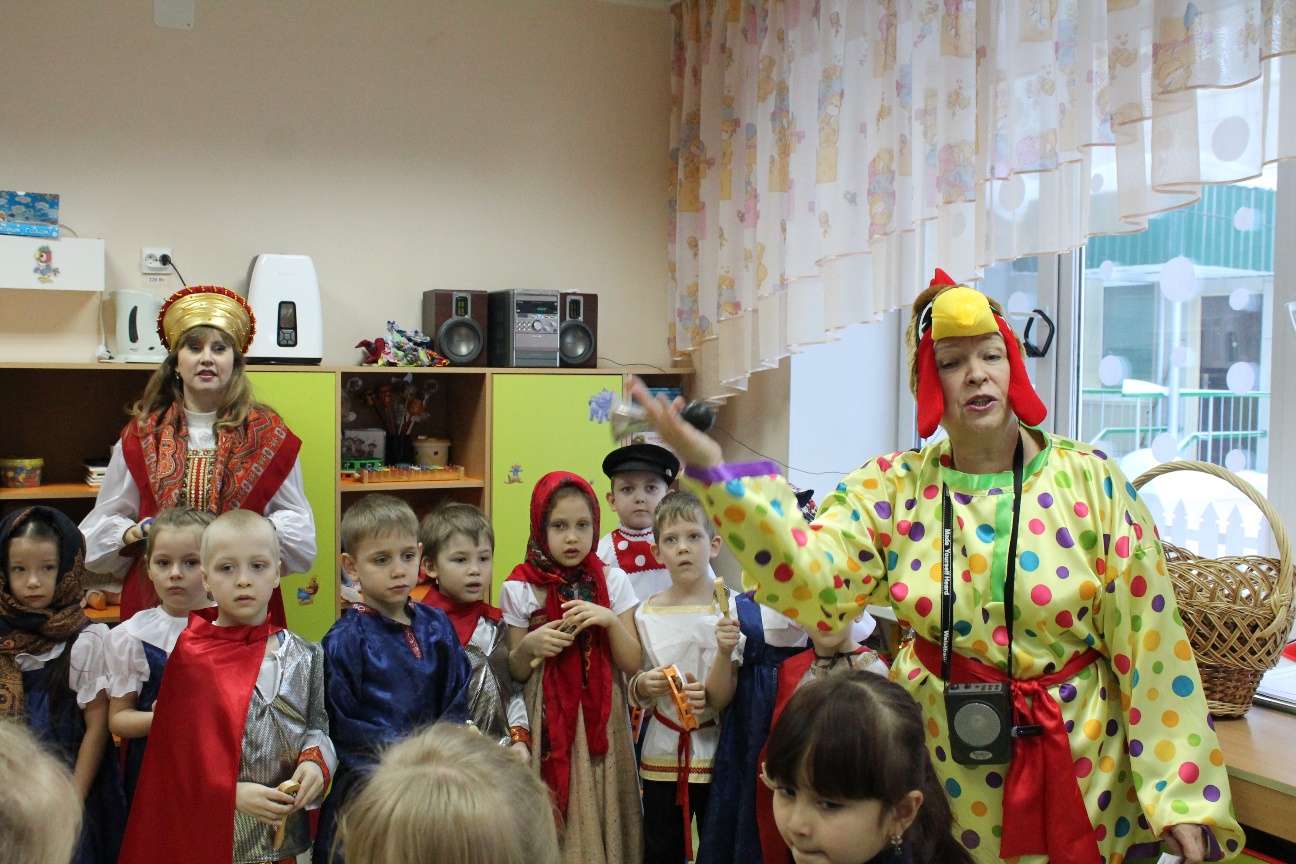 Мороз невелик, да стоять не велит!
Не велит мороз стоять, нам пора колядовать.
***
Коляда пришла, Рождество принесла.
***
Вы колядников встречайте,
Нас улыбкой привечайте!
***
Хоть рубль, хоть пятак –
Не уйдем мы просто так!
Дай, хозяйка, пирожок! 
Открывай сундучок, 
Подавай пятачок! 
Что есть в печи – в мешок мечи!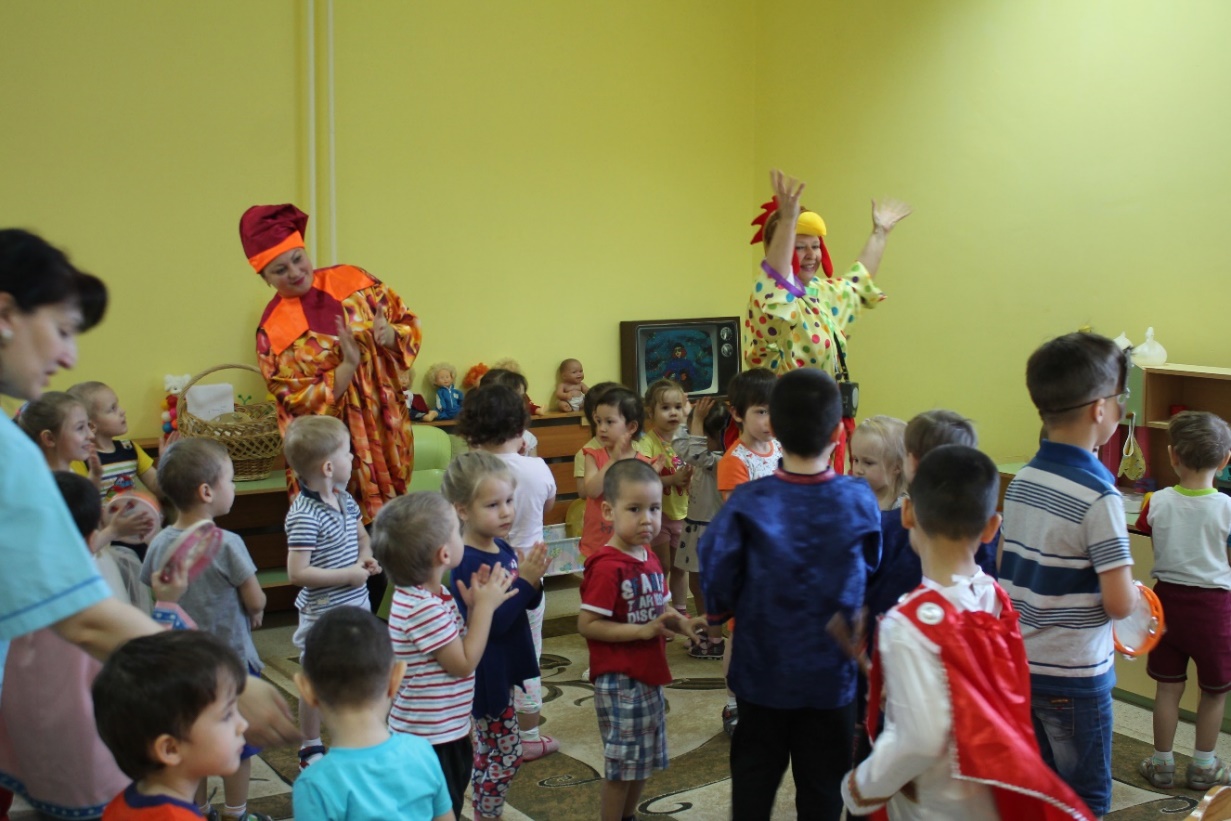 ***
Пришла матушка-зима! 
Отворяй-ка ворота!
Пришли святки!
Пришли колядки!

***
Дай бог тому, кто в этом дому.
Всем людям добрым желаем:
Золота, серебра,
Пышных пирогов,
Мягоньких блинов,
Доброго здоровья,
Маслица коровья.***
Чтобы горя вы не знали
И в богатстве пребывали!
Музыкальные руководители:Балдина Наталия СергеевнаЖелезнова Ирина Сергеевна16 января 2017г.